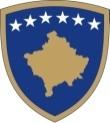 Republika e KosovësRepublika Kosovo-Republic of KosovoQeveria-Vlada-GovernmentMinistria e Mjedisit dhe Planifikimit HapësinorMinistry of Environment and Spatial PlanningMinistarstvo Sredine i Prostornog PlaniranjaDokument konsultimi për__________________Emri i politikës /projektaktit normativPërmbledhje e shkurtër rreth... (Emri i politikës / projektaktit normativ)___________________________________________________________________________Brenda jo më shumë se 1 faqe, mundohuni të shpjegoni shkurtimisht:- problemet kryesore të cilat i adreson politika / projektakti normativ nga fushëveprimtaria e synuar e saj,- ligjet apo dokumentet qeveritare që autorizojnë përgatitjen e politikës/ projektakti normativ,- objektivat kryesore që synojnë të arrihen me politikë / projektakt normativ.Qëllimi i konsultimit___________________________________Brenda jo më shumë se 1 faqe, mundohuni të shpjegoni shkurtimisht:- rolin e publikut të gjërë në çështjen të cilën e adreson politika /projektakti normativ, përfshirëndikimin e politikës / projektaktit normativ te publiku i gjërë,- rolin e shoqërisë civile në çështjen të cilën e adreson politika / projektakti normativ, përfshirëndikimin e politikës / projektaktit normativ te grupet që përfaqësohen nga organizatat eshoqërisë civile,- rëndësinë e kontributit të publikut dhe organizatave të shoqërisë civile në draftimin e kësajpolitike / projektakti normativ,- shpjegime se cilat vendime janë marrë dhe çka është e hapur për konsultim dhe diskutim,- procesin e draftimit dhe vendim-marrjes për politikën / projektaktin normativ, që do ta pasojëprocesin e konsultimit, përfshirë mënyrën se si do të përdoren kontributet e mbledhura gjatëkonsultimitKu dhe si duhet t’i dërgoni kontributet tuaja me shkrim______________________________________________Afati përfundimtar i dorëzimit të kontributit me shkrim në kuadër të procesit të konsultimit për (Emri i politikës / projektaktit normativ) është deri më DD/MM/VVVV, në orën __:__. Të gjitha kontributet me shkrim duhet të dorëzohen me shkrim sipas formatit të mëposhtëm tek: (Emri i organit / personit përgjegjës për përgatitjen e politikës / projektaktit normativ) apo në formë elektronike në e-mail adresën ____________________, me titull “Kontribut ndaj procesit të konsultimit për (Emri i politikës / projektaktit normativ)”. Çka duhet të përmbajnë komentetEmri i personit/organizatës që jep komente:Fushat kryesore të veprimit të organizatës:Informatat e kontaktit të personit/organizatës (adresa, email, telefoni):Komentet:Data e dërgimit të komenteve:Forma e kontributit është e hapur, mirëpo preferohet që kontributet tuaja t’i përfshini në kuadër të tabelës së bashkëngjitur më poshtë në këtë dokument, e cila përfshin çështjet kyçe të këtij dokumenti.Bashkangjitur me këtë dokumenti gjeni emiri i plotë i politikës / projektligjit….Republika e KosovësRepublika Kosovo-Republic of KosovoQeveria-Vlada-GovernmentMinistria e Mjedisit dhe Planifikimit HapësinorMinistry of Environment and Spatial PlanningMinistarstvo Sredine i Prostornog PlaniranjaConsultation document on __________________ Name of policy / normative draft act           Brief summary of ... (Name of policy / normative draft act)__________________________________________________________Within no more than one page, try to explain briefly:- The main problems which addresses policy / normative draft act of its intended scope,- Laws or government documents authorizing the preparation of the policy / normative draft act,- The main objectives aimed to achieve with the policy / normative draft act.        The purpose of the consultation__________________________________________________Within no more than one page, try to explain briefly:- The role of the general public on the issue which addresses policy / normative draft act , including the impact of the policy / normative draft act to the general public,- The role of civil society in the issue which addresses the policy / normative draft act , including the impact of the policy / normative draft act of the groups represented by civil society organizations,- The importance of the contribution of the public and civil society organizations in the drafting of this policy / normative draft act- Explanation of which decisions are taken and which are open for consultation and discussion,- The process of drafting and decision-making for policy / normative draft act , which will follow the consultation process, including how to use contributions collected during the consultation. Where and how to send your written contributions_____________________________________The deadline for submitting written contribution into th e process of consultation for (name of the policy / normative draft act) is to DD / MM / YYYY, at __: __. All the contributions must be submitted in written according to the format below to: (name of body / person responsible for the preparation of policy / normative draft act) or in electronic form in the e-mail address ____________________with the title "Contribution to the consultation process for (name of the policy / normative draft actWhat should contain the commentsName of person / organization that provides comments:The main areas of the organization:Information of contact person / organization (address, email, phone):Comments:Date of submitting of comments:Form of inputs is open, but preferable is to include your comments within the table which is attached below to this document, which includes the key issues of this document.Attached to this document please find the ……………………..Republika e KosovësRepublika Kosovo-Republic of KosovoQeveria-Vlada-GovernmentMinistria e Mjedisit dhe Planifikimit HapësinorMinistry of Environment and Spatial PlanningMinistarstvo Sredine i Prostornog PlaniranjaDokument konsultacije o__________________Naziv politike /Nacrta normativnog aktaKratak pregled o ... (Naziv politike /Nacrta normativnog akta)_____________________________________________________Na ne više od jedne 1 strane, pokušajte da ukratko objasnite :- glavne probleme koje tretira politika/ nacrt normativnog akta iz njenog ciljanog delokruga,- zakone ili vladine dokumente koje ovlaščuju pripremu politike / nacta normativnog akta ,- glavne ciljeve koji nastoje da se ostvare politikom/nacrtom normativnog akta .
Cilj konsultacije________________________________Na ne više od jedne 1 strane, pokušajte da ukratko objasnite:- ulogu široke javno ti u pro lemu koji tretira politika nacrt normativnog akta nacrt , uključuju i i uticaj politike / nacrta normativnog akta na javno t,- ulogu civilnog društva u rešavanju pro lema koji tretira politika /nacrt normativnog akta,uključuju i i uticaj politike/nacrta normativnog akta na grupe pred tavljeni od trane organizacija civilnog društva ,- značaj doprino a javno ti i organizacija civilnog društva izradi ove politike/nacrta normativnog akta- koje odluke u dono ene i šta je otvoreno za kon ultacije i di ku iju - proce izrade i odlučivanja o politici/nacru normativni akta, koji e pratiti proce kon ultacija, uključuju i i načnin na koji e e kori titi da kori te prikupljeni doprino i tokom konsultacija
Gde i kao treva da pošaljete vaše pisane doprinose___________________________________________Krajni rok za predaju pisanog doprinosa u okviru procesa konsultacija o.. (Naziv politike /nacrta normativnog akta) je do DD/MM/VVVV, u __:__.časova Sve pisane doprinose treba predati u sledečem formatu kod : (Ime organa /odgovornog lica za pripremu politike /nacrta normativnog akta) ili elaktronskim putemena e-mail adresu ____________________, pod naslovom “Doprinos procesu konsultacija o (Naziv politike/nacrta normativnog akta)”.Šta treba da sadrže komentariIme lica/organizacije koje daje komentare:Glavne oblasti delovanja organizacije:Informacie za kontakt lica/organizacije (adresa, email, telefon):Komentari:Datum slanja komentara:Način doprinosa je otvoren, ali je poželjno da se vaši doprinosi uključe u tabeli u prilogu u nastavku ovog dokumenta, koji obuhvata ključna pitanja ovog dokumenta.Molimo vas, u prilogu vam dostavljamo .....................Çështjet kyçeKomente rreth draftit aktualKomente shtesë123Key issues Comments in regard to actual draft Additional Comments 123Ključna pitanja Komentari o trenutnom nacrtuDodatni komentari123